Naujasis žmogus CP - 20 Tikrasis žmogus, unikali būtybė. CP - 61

Bernard de Montréal 2 konferencijų transkripcija ir vertimas.  


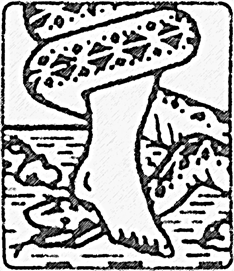 Vis daugiau dėmesio mūsų civilizacijos eigoje skiriama elito piktnaudžiavimams ir manipuliacijoms, tačiau mažai kas domisi galima okultinių pasaulių įtaka žmogaus psichologijai. Būtent šia kryptimi Bernardas iš Monrealio grindžia savo tyrinėjimus ir darbus; daugiau nei 1000 garso įrašų ir knygų prancūzų kalba.Organizacija Diffusion BdM Intl siekia skleisti jo darbus daugeliu kalbų, nepaisant to, kad turime ribotus išteklius. Vertimui naudojame dirbtinį intelektą ir kokybė labai pagerėjo, nors kai kurie elementai palieka kai ką, ko norėtųsi. Jei norėtumėte prisidėti prie šio darbo, būtumėte labai dėkingi už pagalbą peržiūrint šiuos vertimus į savo kalbą. Susisiekite su mumis šiuo adresu.contact@diffusion-bdm-intl.comdiffusion-bdm-intl.com/Sveikina visa "Diffusion BdM Intl" komanda.Pierre Riopel 2023 m. balandžio 10 d.  Bernard de MontréalNAUJASIS ŽMOGUS  CP-20Kad naujasis Žmogus galėtų pasinaudoti naujuoju protu, leidžiančiu jam matyti daiktus tokius, kokie jie yra, jis turi išsilaisvinti nuo karteziškojo mąstymo, kad galėtų pasisemti iš begalinio visuotinės minties rezervuaro, iš kurio jis gali paprastai ir tiksliai suprasti galimus ryšius, kurie turi egzistuoti tarp Žmogaus, Žmogaus dvasios ir intelekto dvasios bei intelektų, kurie vadovauja evoliucijai visose sistemose. Žemės žmogus dėl savo kilmės, dėl savo stipraus emocinio ryšio niekada negalėjo pasidalyti aukštesniųjų inteligencijų paslaptimis.  Nes šias paslaptis valdė dėsniai, turėję išlaikyti Žmogų tam tikroje nežinioje iki tos dienos, kai, sugebėjęs išsilaisvinti nuo savo emocionalumo, nuo savo mąstymo subjektyvumo, jis galės tobulai išlaikyti vibracijos kokybę, veikiančią psichinėje formoje, neturinčioje emocionalumo ir nepaklūstančioje psichologiniam žmogaus mąstymo pritarimui.Ta diena jau atėjo, ir ateities Žmogus gebės lengvai suvokti ir labai vikriai interpretuoti pagrindinius savo Žmonijos psichinės organizacijos principus, taip pat pagrindinius principus, lemiančius aukštesnių nežemiškų civilizacijų raidą. Vienas iš slaptosios ateities doktrinos ramsčių remiasi labai plačia Žmogaus psichologinės tikrovės samprata. Ir ši samprata, neturinti jokių ribų, išskyrus tiek, kiek Žmogus savo protu atsisako priimti tokios didžiulės organizacijos, tokios didžiulės kūrybinės organizacijos galios galimybę, palengvins tik tuos protus, kurie labiausiai linkę priimti tai, ko nebeįmanoma nuslėpti. Taigi šiandien mums, gyvenantiems šioje planetoje, įmanoma tvirtinti, kad pati intelekto prigimtis yra proporcinga kosmose egzistuojančios šviesos kiekiui. Tai reiškia, kad visa kosmose esanti šviesa, surinkta ir skirtingai pasireiškianti kosmoso plokštumose, sudaro tai, ką mes vadiname "visatos protu". Šis intelektas turi tik vieną tikslą - išsaugoti harmoniją tarp visų plokštumų, visų planetų ir visų tų planetų karalysčių. Visuotinis intelektas yra galingai sutelktas į harmonizacijos principą, kuris turi būti įgyvendintas VISKAME, kas sudaro sukurtąją visatą.Žmogus, kaip evoliucionuojanti būtybė, vieną dieną turi suprasti intelekto dėsnį, kad savo planetoje išsaugotų sukurtas gyvybės formas ir gyvybės formas, kurios turi evoliucionuoti link likimo, žinomo daugeliui būtybių, bet nežinomo daugumai. Todėl žmogaus nesąmoningumas, iš to nesąmoningumo kylanti žmogaus kūryba yra ne teigiamo intelekto, o neigiamo visatos intelekto dalis. Tai suprasti svarbu, nes tai leidžia išsivysčiusiam ego, jautriai būtybei, būtybei, gebančiai suvokti sielos vibracijas, atsiriboti nuo subjektyvaus žmogiškojo mąstymo sukurtos energijos ir vibraciniu požiūriu susisieti su kita energija, energija, kuri nėra sąlygota tradicijos, istorijos, nuomonės, įtakos, bet perduota iš aukščiausių evoliucijos sferų Žmogui, atstovaujančiam žemesnėms šios evoliucijos sferoms, tačiau vis dėlto labai svarbioms šiai evoliucijai.Kol žmogaus ego sotinasi savo intelekto iliuzijomis, jam neįmanoma suvokti šydo, skiriančio jį nuo visuotinio intelekto. Jam neįmanoma suvokti šios uždangos egzistavimo ir taip prasiskverbti į tobulą, subalansuotą, harmonizuojantį visuotinio intelekto spindesį. Rytdienos Žmogus, Žmogus, kuris taps naujo žmonijos kamieno pastatymo pagrindu, bus pirmasis, kuris pripažins, kad intelektas nėra žmogus pats savaime, bet kad Žmogus yra kanalas, kuris turi priimti visuotinę energiją principo, lemiančio visos kūrybinės veiklos kryptį visatoje. Būtent nuo šio Žmonijos evoliucijos taško Žmogus galės vieną kartą ir visiems laikams tapti nepriklausomas nuo visų asmeninio mąstymo formų, kad galėtų priimti, nukreipti, pamokyti kūrybiškumo būdu, laisvu nuo visų subjektyvių, netobulų formų, susijusių su akla žmogaus juslių asmenybe. Žmogaus pojūčiai iš prigimties yra neatsparūs tikrovei, ir dėl šios priežasties jo intelektas iš prigimties yra ribojamas pojūčių. Kol žmogaus asmenybė nepakeičia pačios prigimties, iš kurios jis mato daiktus, ir kol jo ego nepakyla į aukštesnį vibracinį dažnį, nei diktuoja asmenybė, tol jam neįmanoma tiesiogiai dirbti su intelektais, kurie kituose lygmenyse vykdo didesnio platumo, išbaigtumo ir aukšto tobulumo funkcijas. Tačiau netolimoje ateityje žmogus pagaliau galės pasiekti tas inteligencijas, kurios veikia aukštesniuose nei jis pats, bet vis dėlto jam galbūt matomuose lygmenyse. O kai Žmogus pasieks šio matomumo galią, tada jam bus neįmanoma atsigręžti atgal. Nes visa tai, kas yra prieš jį, visos begalinės visuotinio intelekto kūrybinės galimybės rado kūrybinės galios buveinę jo galvoje, kurios jis niekada nepripažino, išskyrus labai gilius ir tylius savo sielos nuotykius.Tačiau vieną dieną žmogaus siela turi tapti Žmogaus tikrove. Jos galia kartą ir visiems laikams turi tapti įgyvendinama per jo valią. Jos neišsemiamą potencialą turi pripažinti ir Žmogaus ego, kurio pasireiškimas materijoje arba artimiausiuose tos materijos poplanuose turi jam padaryti galutinį begalybės įspūdį. Žmogus šimtmečius, tūkstantmečius vystėsi labai plačioje sferoje, nuo viršaus iki apačios prisiūtoje visų įmanomų ir įsivaizduojamų melo formų. Melo, kurį numatė žmonijos likimas, bet vis dėlto pusiau tiesos melo. Ir rytojaus Žmogus pagaliau turi savyje atpažinti tikrovės prieinamumo galią, galią, kuri suteiks jam gebėjimą matyti VISKĄ ir suprasti ją visapusiškai.Žmogaus mąstymas taip įkalintas energijoje, tiesiogiai susijusioje su subjektyvia žmogaus patirties emocija, kad šiandien jis nepajėgus pakeisti net silpno jo intuicijos švytėjimo.  Ši mintis prarado galią savyje iškristalizuoti menkiausią tikrovės branduolį. Žmogaus intuicija prarado savo galią, prarado gebėjimą prasiskverbti į žmogaus protą. Taigi dabar jis yra savo pojūčių malonėje, o jo protas - savo paties ribotumo malonėje. Rytojaus žmogus galės ir turės labai lengvai bendrauti su kitomis būtybėmis, išsivysčiusiomis kituose planuose ar kitose planetose. Tačiau kol šis darbas, ši evoliucija, pradės duoti vaisių, Žmogus, kuris bus šių ryšių, šių tolimų pokalbių begaliniame kosmose pradininkas, pirmasis patirs sutrikimų, kuriuos sukels susitikimas tarp proto, kuris jam nepriklauso, ir proto, kuris jam priklauso. Ir iš šio dviejų dvasių susitikimo kils nauja vibracija, nauja vibracija, kuri žmogaus ego suteiks galią pažinti, galią atpažinti ir galią įsiskverbti į didžiausias visatos paslaptis. Kol Žmogus nesupras, kad menkiausi jo subjektyvaus proto sumanymai, menkiausi jo asmeninės minties apmąstymai atspindi galingas emocinės energijos formas, galingas subjektyvios energijos formas, tol jam bus neįmanoma suvokti, kad už jo minčių uždangos stovi didžiulė pažinimo katedra. Tai jau nebe Žmonijos, rytdienos Žmogaus klausimas, žvelgiančio už nugaros. Tai jau nebe Žmonijos klausimas kontempliuoti tai, ką ji jau bandė suprasti. Tai klausimas, kaip rytojaus Žmogus kartą ir visiems laikams grįžta į savo gimtąją žemę, t. y. į savo tikrąją dvasią, t. y. vėl grįžta į dvasią, kuri yra jame, o ne į dvasią, kuri jam buvo primesta. Užduotis nelengva, o našta visiškai individuali. Nė vienas žmogus negali už kitą žmogų patirti sąlyčio su sferomis. Šis kontaktas yra asmeninis ir turi būti vykdomas pagal kiekvieno žmogaus vibracinį, energetinį pajėgumą. Tačiau šis kontaktas suponuoja pagrindinį principą - suvokti, kad Žmogus visų pirma yra antžmogis. Žmogus visų pirma yra didesnis už tai, ką jis iki šiol rodė. Žmogus visų pirma yra būtybė, galingai susijusi su šviesos jėgomis, galingai susijusi su evoliuciją nukreipiančiomis jėgomis, jeigu jis žino savo sielos prigimtį ir gali labai lengvai įsiskverbti į šios asmeninės tikrovės energiją. Žemė nebegali ilgiau laukti, žmonėms turi atsiverti naujas kelias, žmonės turi suprasti visiškai naujus dalykus. Žmogus turi eiti link tapsmo, kuris nebepriklauso jo ego emancipacijos troškimui, bet yra visumos dalis, tikrovės dalis, kuri jau pažįstama aukštesniuose lygmenyse pagal praeitį, dabartį ar ateitį. Žmogus nebegali daugiau nerimauti, jis turi gebėti vis labiau skverbtis į šią energiją, kad realizuotų visą savo būties potencialą ir pamatytų visuminę savo ateities viziją. Kad ir kokia sunki rytojaus diena bus žmonijai, kitai žmonijos daliai rytojus bus lengvas. Ir absoliuti šio gyvenimo būdo skirtumo sąlyga bus individualus žmogaus gebėjimas palaikyti protingą, vibruojantį ryšį su evoliucijos vadovaujančiomis jėgomis, kurios rūpinasi ir jo likimu, ir jo kūryba.Žmonės nebegali gyventi paklusdami formos dominavimui, kurį primeta akla, dekadentiška visuomenė ir mirštanti civilizacija. Žmogus nebegali daugiau vergauti mąstymo sąlygoms, kurios tarnauja nebe žmogui, individui ir visuomenei, bet tarnauja ir individui, ir tai visuomenei. Žmogaus išsaugojimą, planetos išsaugojimą, gyvybės išsaugojimą sąlygoja ne Žmogaus valia ar galia, bet evoliuciją valdančios jėgos, šviesos jėgos.  Ir šios jėgos taps vis galingesnės. Ir bet koks suvaržymas, bet kokios pastangos prieš šias jėgas pasirodys bevaisės, nes materija, kūnas, yra kilęs iš dvasios. Suprasti, kad intelektas kyla ne iš žmogaus, žmogui nėra lengva, nes žmogus suvokė intelekto prigimtį, suvokė savo intelekto prigimtį. O jo intelekto samprata yra ne galutinė samprata, bet pereinamojo laikotarpio samprata, kylanti iš pačios jo ego prigimties, jo proto ribotumo ir nesugebėjimo gyventi ego ir asmenybės lygmenyje visišku ir tobulu sielos spindesiu. Nors žmogus neturi nieko bendra su šia būkle, nors žmogus, kosminiu požiūriu, nėra atsakingas už šią būseną, jis tą būseną išgyveno, ją sukūrė ir jos valdymas nuo pat istorijos pradžios atsispindi jame. Dabar jau reikia ne racionaliai paaiškinti, kodėl vyksta involiucija (evoliucija žemyn), bet suvokti evoliucijos ateitį ir tai, kad šioje planetoje prasideda vis galingesnis vibracinės energijos skverbimasis, kuris turi sunaikinti žmogiškojo mąstymo formas. T. y. subjektyvaus mąstymo pamatus, kad pagaliau išlaisvintų Žmogaus protą ir leistų jam galiausiai suvokti, ką reiškia žodis "dvasia", žodis "nematomas", žodis "begalybė", žodis "šviesa", žodis "Dievas", žodis "siela". Kitaip tariant, visa tai, ką mūsų planetoje nuo pat pradžių laikėme būtinu bet kokiam išlikimui anapus materijos. Žmogus galės atrasti tai, kas jo laukia, nebe filosofinės minties dėka, kad ir kokios kokybės ar spalvos ji būtų, bet tiesiogiai suvokdamas dvasios judėjimą įvairiuose evoliucijos lygmenyse, dvasios judėjimą pačiuose kūrinijos pamatuose.Žmogus prieš save turi didžiulį "žemėlapį", begalinį kelią ir galią, apie kurią jis neturi nė menkiausio supratimo. Kiek praeityje gyvenimas jam buvo materialus patyrimas, tiek rytoj gyvenimas jam bus patyrimas anapus pojūčių, anapus materijos, bet tiesiogiai susijęs su pojūčiais ir materija. Jei Kunigaikštystės nenorėjo žmogui atskleisti absurdiškų jo sampratų aspektų, tai tik tam, kad jis galėtų išsiugdyti būtinus įrankius, kurie vieną dieną jam pasitarnaus susigrąžinant tai, kas iš jo buvo atimta. Šiandien žinome, kad iš žmogaus nebus reikalaujama nieko kito, kaip tik visiškai atverti savo protą. Tačiau taip pat žinome, kad šis reikalavimas bus visiškas, nes ryšys tarp žmogaus dvasios ir nematomos begalybės yra ryšys, reikalaujantis tobulos pusiausvyros tarp jo proto ir jausmų. Būtent iš šios sąlygos, išpildytos visais aspektais, kils naujasis Žmogus, šeštosios šaknų rasės Žmogus, rytdienos Žmogus. Kiek laikas tarnauja Žmogaus sąlygoms, tiek jis tarnauja ir jo sąlygoms panaikinti, kai jis pradeda suvokti savo iliuzijų bejėgiškumą tikrovės atžvilgiu arba galiausiai suvokia savo būties vibracinę prigimtį. O kai jis suvokia šią vibracinę prigimtį, kai pradeda suprasti, kokiomis prigimtimis vibracija jame veikia, jis žengia keliu, kuris nenumaldomai veda į visišką savęs tobulinimą, t. y. į regimąjį, protingą sąlytį su neregimuoju.Būtent iš šio sąlyčio su nematomuoju jis supranta, kad paslaptis, kurią tūkstantmečius virš jo galvos laikė aukštesniųjų lygmenų intelektai, buvo paslaptis, kurios tikrovę ar įgyvendinimą reikėjo slėpti, nes vaikui negalima duoti kažko, kurio galios jis nesupranta. O kol žmogus buvo vaikas, kol žmonija tebebuvo primityvioje savo evoliucijos stadijoje, nebuvo galima į jo rankas atiduoti žinių, kurios galėjo jam tik pasitarnauti. Žmogus, kuris pripažįsta žmogaus intelekto iliuziją, jau pradeda skverbtis į tikrovės paslaptį. Žmogus, kuris pradeda suvokti subjektyvaus mąstymo iliuziją, jau pradeda suprasti visuotinės minties begalybę.  Tuomet laikas tampa jo galimos evoliucijos teisėju, taip pat jo dalinio ar visiško išsivystymo teisėju. Vieną dieną žmogus bus priverstas pripažinti, kad intelektai, kurie praeityje iš jo kėlė religinį ar mistinį pripažinimą, iš tikrųjų buvo tokios pat būtybės kaip ir jis pats, tačiau veikiamos daug aukštesnių ir tobulesnių evoliucijos sąlygų. Bet kokios emocijos, susijusios su šių būtybių egzistavimu, nešimu, tarnyste, yra grynai žmogiškos emocijos, galinčios žmogui sukelti tik primityvų požiūrį į dalykus. Kol Žmogus turėjo tikėti, Žmogus negalėjo pažinti. Nes kiekvienas tikėjimas, kad ir koks būtų jo tikslas, kad ir kokia būtų jo vertė, sukelia Žmogui atsakomybę už tai, kuo jis tiki. Ir ši atsakomybė remiasi emociniu ryšiu, siejančiu jį su visuomene, kurios saitais jis dalijasi. Kai iš tikrųjų kiekvienas Žmogus, pakviestas dalyvauti su begalybe plačiuose pažinimo koridoriuose, turi atrasti savyje didžiąją vienatvę ir pastebėti savyje, kad tikrovė, kurios aspektus jis pažįsta, gali pasitarnauti tik socialiai organizuojant ryšius tarp Žmonių. Tačiau kadangi Žmogaus visuomenė turėjo vystytis, turėjo tapti vis labiau suderinta, įsitikinimai tapo būtini. Tačiau dabar, kai Žmogus įžengia į naują ciklą, kur individualumas, kur universalumas turi vyrauti prieš visas įmanomas socialinės organizacijos formas, Žmogui taps būtina pamatyti, kad jo viduje esanti liepsna sieja jį su visuotinumu, su kosmosu, ir kad ši liepsna savo kūrybiniu produktu materialiniu lygmeniu gali sukurti harmoningas gyvenimo ir egzistencijos sąlygas, leidžiančias pertvarkyti visuomenę pagal visiškai naujus ir nuo individo psichologinio gyvenimo ar socialinės tradicijos, kurioje tas individas gimė, visiškai atskirus principus. Kitaip tariant, mes teigiame, kad rytojaus Žmogus, individas, kuris vibraciniu būdu kontaktuos su nematomomis jėgomis, mokės atpažinti tuos, kurie eina tuo pačiu evoliucijos keliu, ir taip pat mokės atpažinti tuos, kurie eina priešinga kryptimi. Ir, išlaikydamas pusiausvyrą su Žmogumi, jis žinos, kaip sukurti naują pusiausvyrą lygmenyse, kurie nebus matomi Žmogui, kurio intelektas vis dar apakintas proto, formos, tradicijos.Tačiau šios žinios turi būti plėtojamos šiandien, nes rytoj jos bus suprastos. Jos turi būti plėtojamos šiandien, nes tie, kuriems jos skirtos, yra pasirengę jas pajusti, suvokti, rytoj jie bus pasirengę jas suprasti. Žmogui tai nebėra aiškinimo klausimas, tai yra priėmimo ir gebėjimo priimti be aiškinimo klausimas, kad energija, vibracija to, ką jis gauna, prasiskverbtų ten, kur ji turi prasiskverbti, ir paspaustų jame svirtį, kuri turi pakelti duris, visada slėpusias išorinę erdvę. Durys, kurios visada slėpė kitą tikrovę, durys, kurios visada trukdė žmogui būti tikru žmogumi ir naudotis savo prigimtinėmis teisėmis kosmose. T. y. teises, leidžiančias jam savo plane sukurti reikiamas jėgas, leidžiančias jam sukurti naujas sąlygas kitai evoliucijai, teises telepatiškai bendrauti ne tik su šios planetos Žmonėmis, bet ir su kitų planetų Žmonėmis, ne tik su gyvaisiais Žmonėmis, bet ir su nemirtingais aukštesniųjų planų protais.Kitaip tariant, Žmogus turi susigrąžinti tai, ką prarado, ne dėl savo kaltės, bet dėl to, kad kosmose jau buvo intelektų, kurie stebėjo žmonių dramą ir rūpinosi, kad evoliucija vyktų taip, kaip numatyta didžiuosiuose šių didžiųjų intelektų planuose. Nors Žmogus buvo sužeistas, nors jis kentėjo, nors jis buvo stabdomas, artėja laikas, kai tas pats Žmogus nebebus prikaustytas prie nežinojimo šleifo, bet bus išlaisvintas tų pačių jėgų, kurios praeityje stengėsi išugdyti jame emocinę ištikimybę formoms, būtinoms jo civilizacijos augimui. Sunku skelbti žmogui dalykus, kurių jis šiandien konkrečiai negali pasiekti. Tačiau vis dėlto būtina jam suteikti pakankamai jėgų, kad jis galėtų įveikti savo gyvenimo sampratos ribas, padėti jam po truputį įveikti formos kliūtis ir įveikti savo emocijų spąstus, kad vieną dieną jis pagaliau galėtų pralaužti erdvės sieną ir užkariauti milžiniškas dvasios sritis. Juk jis kyla iš dvasios ir į dvasią turi sugrįžti. Tačiau šį kartą pašlovintas savo kūnu ir galingas savo valia materijos atžvilgiu. Bernard de MontréalTIKRASIS ŽMOGUS, UNIKALI BŪTYBĖ CP-061Žmogus yra unikali būtybė. Ne todėl, kad jis toks mano esąs, ne todėl, kad jis toks jaučiasi dėl gebėjimų, kuriuos išsiugdė involiucijos eigoje, bet todėl, kad jis turi save realizuoti savo šviesoje. Žmogus yra unikalus, nors dar to nesuvokia, t. y. dar nesuvokia nei Žemės eterio, nei savo materialaus kūno eterio. Tikrasis Žmogus yra tokia unikali būtybė, kad jis neturi jokio genetinio ryšio su ta materialia būtybe, kurią šiandien matome Žemės rutulyje. Tikrasis Žmogus yra toks unikalus, kad Žemės žmogus šiandien jo nepažįsta. Žmogus yra būsimos šviesos evoliucijos produktas pasaulyje, lygiagrečiame mums žinomai Žemės erdvei, kurį vadiname Žemės eteriu. Jei šiandieninis Žemės Žmogus sutiktų tikrąjį Žmogų, jis būtų šokiruotas, nes atrastų būtybę, kuri nepriklauso jo laikui, kuri pramogauja tai, kas netinka žmogui ir jo rasei.Tikrasis Žmogus yra toks unikalus, kad jo sudėtis visiškai skiriasi nuo šiandien Žemėje pažįstamos būtybės. Mat per jį teka visuotinė energija ir vienija visas jo gyvenimo plotmes. Taigi jis gali būti susijęs su savimi tik tiek, kiek gali sukurti iliuziją, pasireikšdamas, energetiškai manipuliuodamas savo forma. Tikrojo Žmogaus, Supermeno, Žmogaus, kuris susijęs tik su žmogaus forma, "vienatiškumas" (individualumas) kyla iš tobulo ryšio tarp energijos ir intelekto, kurie nukreipiami į jį, subtiliuose atomo, sudarančio Žmogaus gyvąją medžiagą, lygmenyse. Kadangi atomas arba atominė sąmonė yra Žmogaus gyvoji medžiaga, t. y. unikali medžiaga, esanti visuose jo tikrovės sluoksniuose, tikrasis Žmogus ją pažįsta ir valdo, t. y. tampa jos šeimininku, nes gyvybės energija jam paklūsta, dabar, kai jis įsiskverbė į gyvybės paslaptį ir žino intelekto dėsnius, kurie valdo jos raidą.Tikrasis Žmogus yra unikalus savo rūšiai, nes jis yra žmonių rūšis, bet žmonių rūšis, kurios nebevaldo už jį žemesni intelektai, nes jo intelektas nebėra astralinis ir jo nebegali užvaldyti formos iliuzija. Kaip unikali būtybė, tikrasis Žmogus yra tiesioginis palikuonis šviesiųjų būtybių, kurios valdo galaktiką, už ir virš planų, iš kurių kyla įvairios galaktikos formos, tarnaujančios formuoti rases, žemesnes už tikrąjį intelektą. Kad žmogus būtų unikalus, jis neturi būti jokio intelekto vergas, t. y. jo intelektas turi kilti už jo organizuotos sąmonės atominių plokštumų. Taip, kad jo intelekto produktas galėtų atitikti tikrojo gyvenimo dėsnius, t. y. atitikti tų šviesių būtybių, kurios yra jo dalis, buvimą jo sąmonės atominėse plokštumose.Iš tiesų šviesiosios būtybės yra žmogaus atominės sąmonės plokštumų dalis ir turi galią apgyvendinti žmogų visose jo organizuotos sąmonės plokštumose. Šias būtybes, jų buvimą Žmoguje blokuoja neįprastas jo ryšys su žemesniaisiais protais, kurie vystosi ne Žmogaus atominės sąmonės plokštumoje, bet žmogaus sąmonėje sukurtame telepatiniame tinkle, kuris suteikia jiems prieigą prie Žmogaus proto. Šviesios būtybės, kurios yra Žmogaus atominės sąmonės dalis, suteikia jam gyvybę, t. y. jų buvimas Žmogaus lygmenyse suteikia tiems lygmenims energijos. Kad šie planai, kaip organizuoti, galėtų palaikyti jų buvimą, taigi ir gyvybę. Tačiau gyvybę, kurią jie suteikia Žmogui, užteršia kitos žemesnės inteligencijos. Taigi gyvenimas, kurį Žmogus tarsi gyvena, yra ne tikrasis gyvenimas, t. y. dvasios gyvenimas, o formos gyvenimas. O formos gyvenimas dėl savo menkumo negali leisti Žmogui Žemėje vykdyti ar pasireikšti tikruoju gyvenimu. Ir kol Žmogus gyvena formos gyvenimą, tikrasis gyvenimas laukia už ir virš planų, kad galėtų pasireikšti. Bet kai jam pavyksta prasiskverbti į Žmogaus protą, egzistuojantį Žmogaus atominės sąmonės lygmenyse, Žmogaus protas pasikeičia, ir Žmogus tampa tikrasis, t. y. turi savyje gyvenimo galią, ir jis savo ruožtu tampa kūrėju.Tikrojo Žmogaus vientisumas toks nepaprastas, kad kosmose nėra tikrojo Žmogaus modelio, nors nesąmoningo Žmogaus modelių visatoje yra begalė. Ir kadangi nėra tikrojo Žmogaus modelio, nes kiekvienas tikrasis Žmogus yra naujas, t. y. jis pamažu susideda, energijai nusileidžiant į jo atominės sąmonės plotmes, kol jos persmelkia jo protą, toks Žmogus neturi nei pradžios, nei pabaigos. Juk pradžia ir pabaiga egzistuoja tik modeliniam Žmogui: Žmogui, sukurtam pagal jo smegenų įspūdžio dėsnius. Tikrojo Žmogaus vientisumas atskleidžia gyvenimo stebuklą ir tai, kad netikras gyvenimas negali turėti jam jokios galios, nes šis Žmogus nebegali būti mažesnis, negu jis yra. Jis gali būti tik daugiau, o tas daugiau priklauso tik nuo laiko, kurio reikia, kad energija patektų į jo atominę sąmonę ir tobulai įsiskverbtų į jo dvasią, kad Žmogaus dvasia taptų šviesos galia Žemėje. Tikrojo Žmogaus vientisumas Žemėje niekada nebuvo rasiškai realizuotas, nes tik keli individai praeityje žinojo ir patyrė savo tikrąją tapatybę. Tačiau per ateinančią evoliuciją daugybė Žmonių pažins savo tapatybę, ir nauja Žmogaus rūšis pasireikš per jame slypinčią energijos galią, valdomą jo tobulos valios, tobulai išvystyto intelekto ir akimirksniu realizuotos meilės tobuloje sąmonėje.Tikrojo Žmogaus vientisumas taip priešinasi visiems involiucijos dėsniams, kad tam tikru savo pasireiškimo Žemės plokštumoje momentu jis privalo pasitraukti su tais, kurie turi tas pačias gyvybines jėgas, kaip ir jis, kad galėtų iš jo vizijos kylančiomis sąlygomis sukurti civilizaciją, lygią jo protui, lygią jo valiai ir atitinkančią jo meilę gyvybei bei tam, ką ji tobuliausiai atspindi.Tikrojo Žmogaus unikalumas priklauso tik nuo jo tobulo santykio su energija, kuri sukuria gyvybę, bet kuri Žemėje turi galios tik žmogaus sąmonės atominiame lygmenyje. Bet koks tolesnis vystymasis, kuris mokosi iš involiucijos, turi būti sulaikytas ištakose, t. y. tikrojo Žmogaus, ginančio gyvybę nuo gyvybės mirties ir nemirtingumo panaikinimo, sąmonėje.  Tikrojo Žmogaus vienatiškumas sujungia visas mirties dėsniams prieštaraujančias galimybes iki tokio laipsnio, kad toks Žmogus tam tikru laiko momentu nebegali būti tos žmonių giminės, kuri jam tarnavo kaip materialus pavidalas, dalimi, kad būtų įmanomas formos modelio tęstinumas, bet ne modelio sąmonės tęstinumas. Nuolatinis gyvybės Žemėje skurdinimas dėl žmonių rasės nesąmoningumo privers Žemę atmesti savo sūnus, nes jie neturės pakankamai intelekto, kad suprastų ugnies dėsnius, kai pastaroji nusileis ant Žemės rutulio, kad užgesintų tai, kas įkvepia tik naikinimą ir sąmonės degradaciją. Žemė yra daugiau nei materijos gaublys. Žemė yra pabudusi dvasia, o toje dvasioje yra visa, kas egzistuoja atominiuose žmogaus sąmonės lygmenyse. Taigi ateis laikas, kai Žemei reikės sutvarkyti nesąmoningumo sumuštą sąmonę. Ir ji kreipsis į tikruosius Vyrus, ir gyvybės šauksmas nuskambės planetos eteriuose, ir tas šauksmas numalšins tai, kas jau arti mirties. Ir naujas žmogiškasis intelektas sukels Žemėje naują gyvybę, ir Žemė atsigaus. Sutaisyta ji sukurs tai, ko dar niekada nebuvo davusi žmogui, nes į ją žvelgs tikrasis žmogus, kuris žinos visas jos paslaptis, t. y. dvasia, t. y. planetos sąmonė.  Tikrasis Žmogus yra toks unikalus, kad negali pakęsti, jog jam meluojama, t. y. intelektas jame yra visiškai. Melas lėtina Žemės evoliuciją. Štai kodėl viena pirmųjų galių, kurias tikrasis Žmogus pažins, yra ta, kad jis nesileis apgaudinėjamas bet kokio pobūdžio melo. Mat melas užkerta kelią bendravimui, intelekto srautui tarp Žmonių. O šis nutrūkimas atitolina tikrojo gyvenimo nusileidimą į Žemę ir to intelekto pritaikymą Žemės ir Žmogaus labui. Tikrojo Žmogaus vienatvė priešinasi visoms ankstesnio gyvenimo formoms, nes jo sąmonės galia yra vienintelis intelekto šaltinis Žemės rutulyje, kuris nepriklauso nuo žemesniųjų intelekto lygmenų, dominavusių senovės Žmogaus sąmonėje. Taigi tikrajam Žmogui negalima meluoti. Ne todėl, kad jis yra vienintelis savo intelekte, bet todėl, kad jis yra vienintelis su savo intelektu. Ir ši būsena yra nauja Žemei ir rytdienos žmonijai. Praeityje Žemės krauju buvo maitinami mirties pasauliai. Tuo tarpu rytoj Žemės gyvybė bus vienintelė energija, kuria naudosis tikrasis Žmogus. Taigi mirties pasauliai nebegalės pavergti Žmogaus, o Žmogus nebebus pasiryžęs į juos sugrįžti, nes mirties pasauliai maitinasi tik Žemės krauju, o Žemės kraujas yra bet koks veiksmas, kuris nėra gyvybės energijos produktas Žmogaus atominės sąmonės lygmenyse.Kodėl Žemė tokia turtinga? Todėl, kad ją maitina energija jo atominės sąmonės lygmenyse. Kodėl ji skursta? Todėl, kad kiti sąmonės lygmenys dezorganizavo jos intelektą. O kai Žemės intelektas sutrikęs, už tai turi sumokėti žmonija, nes Žemė yra materialios Žmogaus formos motina. Bet kai Žemėje atsiras tikrasis Žmogus, turintis kitą formą, galingesnę už jo materialią formą, jis grąžins Žemei tai, ką ji prarado, ir Žemė bus graži.Tikrojo Žmogaus unikalumas priklauso ne tik nuo jo tikrojo proto, bet ir nuo jo galios Žemės gyvybei. Kodėl ši galia Žemei? Todėl, kad ji gimsta iš intelekto, kuris suteikė Žemei gyvybę. O kai šis aukščiausias intelektas vibruoja Žmoguje, jis nebėra savo kūniškos formos ir Žemės materijos dėsnių vergas. Jis tampa šeimininku visko, kas daro ar darė Žemę gera vieta erdvėje gyventi. Jei tikrasis Žmogus yra šviesos sūnus, tai taip pat parašyta, kad jis yra savęs paties šeimininkas, t. y. jis pats geba pasišaukti šviesą, kad atsikratytų žemosios materijos dėsnių, kurie egzistuoja tik tam, kad palaikytų gyvybės sistemas, kurios dar nėra gyvybės šviesoje.Tikrojo Žmogaus vienatvė sulenkins visa, kas nėra artima protui, nes jo pasirodymas Žemės rutulyje sukels šoką, kuris apakins tautas. Ne dėl to, kad jas sutrikdys jo pasirodymas Žemėje, bet dėl to, kad jas sutrikdys jo intelektas ir galia. Naujaisiais amžiais Žemės tautos nepažino Šviesos sūnaus, nes turėjo praeiti karo metas. Tačiau kai pasaulyje pasirodys Šviesos sūnus, tamsa norės užgniaužti jo buvimą. Ir tai bus neįmanoma, nes tamsa neturi galios gyvybei. O nuo mirties gali pabėgti tik gyvybės galia. Tamsa bus bejėgė, ir šviesos sūnūs - tikrieji Žmonės - pasišauks savo brolius, žvelgiančius į Žemę iš toli, ir šie ateis sukurti naują mokslą Žemėje, kad Žmonės galėtų susigrąžinti prarastą laiką. Tačiau šį mokslą pažins ir supras tikrieji Žmonės, nes tikrieji Žmonės jau bus šio mokslo intelekte. Tačiau šio mokslo atėjimas į Žemę leis jam pradėti ten, kur jo broliai jau įvaldė energiją, nes tikrasis Žmogus turi išmokti įvaldyti energiją. Energijos įvaldymas yra protingos gyvybės judėjimo kosmose dalis, o kai protinga gyvybė pakankamai išsivystys, kad įvaldytų energiją, ta protinga gyvybė galės sukurti savo protą atitinkančią civilizaciją.Tačiau tikrojo Žmogaus nedominuos jo brolių mokslas, nes jis taip pat turės intelekto galią, todėl tarp Žemės žmogaus ir Kosminio žmogaus vyks mainai, ir šie mainai bus grindžiami meilės dėsniais, kurie yra žinomi tikrajam Žemės žmogui ir kurie nėra žinomi nei Kosminiam žmogui, nei nesąmoningam Žemės žmogui. Tada tikrasis Žemės žmogus mokys Kosminį žmogų Meilės energijos dėsnių, o Kosminis žmogus mokys tikrąjį Žemės žmogų Energijos mokslo dėsnių. Meilės energijos dėsniai yra svarbesni už Energijos mokslo dėsnius, nes Meilė yra gražiausias iš principų ir pirmasis. Ir Intelekto didybė turi būti suderinta su Meilės grožiu tarp kosmose besivystančių tikrų Žmonių rasių, kad vieną dieną, tolimoje ateityje, Visuotinė Valia viešpatautų visur Visatoje, visuose kūrybos lygmenyse ir visuose tikrovės masteliuose.Štai kodėl tikrasis Žmogus yra unikalus savo rūšyje, nes jis turi raktus į tikrąją Meilę, kuri reiškiasi tik eteryje, o jo broliai turi raktus į Energijos mokslo Intelektą.Tikrojo Žmogaus vienatiškumas kyla iš pačios tikrovės, kurią jis įkūnija, t. y. iš tikrovės, kuri, išskyrus keletą pavyzdžių, Žemės rutulyje dar nėra pasireiškusi. Tačiau šis tikrasis rytojaus Žmogus, nors ir atstovaus tam, kas iki šios dienos yra aukščiausia, nebus panašus į nieką, kas Žemėje buvo didinga praeityje, nes kūrybos energija nesikartoja, ji "kyla", tobulėja, daro tobulesnį ir galingesnį tai, ką apgyvendina. Rytoj žmogus supras, kad gyvybė yra tokia galinga, jog gali sukurti gyvybės modelius, kurie neturi atminties, t. y. gyvybės modelius, kurie patys save tobulina vien dėl to, kad jie jau yra sujungti su energija, kurios intelektas tobulai suderintas su žmogaus organizaciniais principais. Tai ir yra tikrasis Žmogus. Tikrasis Žmogus yra taip ištobulintas, kad jam tereikia pasireikšti savo tobulumu ir sukurti naują tvarką Žemėje. Jo unikalumas gali būti įgyvendintas tik jo paties sąmonėje. Tik jis žino savo prigimtį ir tik jis gali gerai suprasti, kodėl tikrasis gyvenimas Žemėje neįmanomas, kol mirtis nenusileis.Tikrojo Žmogaus, kurio sąmonė peržengia jo materialaus kūno ribas, vientisumas primeta nesąmoningam Žmogui savo unikalią tikrovės viziją. Mat ši tikrovė nepriklauso nei nuo pojūčių, nei nuo sveiko proto. Ši tikrovė priklauso tik nuo pirmapradės energijos, organizuotos pagal nematomos visatos harmonijos dėsnius, nusileidimo į materiją, iš kurios formuojasi besivystantis kosmosas. Tikrojo žmogaus tikrumas yra jame veikiančios protingos gyvybės, o ne jo supratimo apie tiesos ir melo, tiesos ar melo santykį rezultatas. Tikrajam Žmogui labiausiai būdinga ne tai, kas jis yra, bet tai, kuo jis tampa, t. y. tai, ką jis atspindi begalinėje evoliucijos skalėje. Jo žmogiškoji prigimtis išlieka, bet ji nebėra jo dvasios buveinė, nes pastaroji gyvena tuo, ką mato eteryje, o ne tuo, ką suvokia juslėmis. Tikrojo Žmogaus pojūčiai tėra įrankiai, leidžiantys jam palaikyti ryšį su medžiaga. Jos neteko aklos vertės nesąmoningam Žmogui, kuris gyveno iš jų įspūdžių, nes jis dar nebuvo gimęs gyvenimui, t. y. nematomam sau pačiam. Tikrasis gyvenimas yra tikrojo Žmogaus įžengimas į nematomąjį, t. y. į tikrovės pasireiškimą jo materialios formos atominiame lygmenyje. Šis gyvenimas yra toks tikras, kad normalu, jog jo negali nei pažinti, nei atpažinti, nei suprasti net filosofiškai nesąmoningas Žmogus, kuris žodžių forma bando suvokti gyvenimo tikrovę. Štai kodėl tikrasis Žmogus gali būti tikras tik sau pačiam, savyje ir santykyje su tais, kurie yra toje pačioje tikrovėje. Tikrojo Žmogaus vientisumą lemia tai, kad jis savyje nenešioja savo planetinės praeities atminties. Taigi jo buvimas Žemės rutulyje akimirksniu įsiterpia į planetos evoliucinę sąmonę, o tautos negali įsisavinti žmogiškosios tikrovės, kurios jos negali įtraukti į savo psichologinę ir planetinę tikrovę. Taigi tikrasis Žmogus, akimirksniu įsiterpdamas į tautų sąmonę, gali pradėti jas evoliucionuoti, sukurti labiau išsivysčiusią inkarnacinę terpę šeštosios rasės ateičiai.Tikrasis Žmogus, arba Supermenas, gali įsikišti į evoliucijos eigą tik tada, kai visiškai integruoja savo žmogiškąją sąmonę su visuotine sąmone. Tuomet jis gali suprasti visus žmonijos evoliucijos aspektus ir kartu su savo broliais statyti tiltą tarp Žemės ir galaktikos, kad Žmogus galėtų keliauti kosmose ir atrasti ribas, kurios vis labiau tolsta, bet taip pat vis labiau artėja, nes jis pripažįsta savo ryšį su nematomuoju, ir iš šio ryšio jis gali suvokti savo paties nematomumą, taip pat nematomumą tų, kurie taip ilgai stebėjo Žmogaus evoliuciją.Tikrasis Žmogus privalo ir gins nesąmoningąjį Žmogų nuo piktnaudžiavimo valdžia prieš jį, kurį vykdys būtybės, neturinčios jokio ryšio su Žmogumi, nes joms rūpi ne Žmogaus vieta daiktų schemoje, o tik jų pačių interesai. Šios būtybės turi būti demaskuotos, demaskuotos, ir tai gali padaryti tik tikrasis Žmogus, nes jis vienintelis yra aukščiau melo ir grąžos dėsnio. Būdami laisvi nuo šių dviejų aspektų, nuspalvinančių žmogaus egzistenciją ir nuskurdinančių Žmogaus intelektą, jie gali būti naudingi nesąmoningam Žmogui, jei pastarasis yra pakankamai išsivystęs ir jautrus, kad neatmestų to, ką nelengva priimti, t. y. kosminio blogio vaidmens kosmose.Žmogus toli gražu nesupranta blogio vaidmens ir funkcijos kosmose. O vaidmuo, kurį jis mato jam paprastu ir žmogišku savo moralės lygmeniu, yra menkai reikšmingas, kai projektuojamas į didžiulį begalybių ir jų didybės paveikslą. Nesąmoningas žmogus vis dar iš dalies yra gyvūnas, todėl jam reikia daugybės įspėjimų, kad suvoktų žmogaus būklę ir žemesniųjų sferų galią planetos reikalų eigai. Žmogui susidaro įspūdis, kad jis daug ką supranta, ir šis įspūdis jam tarnauja kaip priemonė likti nesuvokiančiam tikrųjų dalykų. Tikrovė nėra supra, kaip mes ją įsivaizduojame. Vadinamoji "supra" tikrovės kokybė paprasčiausiai atspindi Žmogaus intelekto netobulumą. Jei Žmogus būtų tikras savo protu, savo patirtimi, supra jam neegzistuotų, ir jis galėtų jos paragauti, nejausdamas, kad jį slegia jos buvimas, jos visagalybė jo atominės sąmonės plotmėse.Tikrasis Žmogus generuoja energiją, kuri įvairiais būdais skleidžiasi pasaulyje, tačiau tikrovės dėsnis visada tas pats, jis negali būti projektuojamas ar suprantamas filosofiškai. Net patirtiniame plane tikrovė filosofiškai neredukuojama, todėl jos susidūrimas su materialiuoju planu atvers duris taikai, klestėjimui ir gausai ateinantiems amžiams. Žmogus yra realus tik tiek, kiek tikrovė jį veikia, kiek į jį įsiskverbia. Tada jis prisitaiko prie sukrėtimų ir vis labiau geba keistis tarp materialios ir subtiliosios, kad materialioji galėtų pasinaudoti sąlygomis, atsirandančiomis dėl didžiulio kūrybinio gebėjimo, kurį turi tie, kurie sėja gerąją sėklą. Taigi Žmogus yra unikalus savo rūšyje, nes jis egzistuoja šimtmečius ir niekaip nesugebėjo išeiti iš aklavietės, t. y. siauro savo pasąmonės koridoriaus. O taip atsitiko todėl, kad jam dar nebuvo pribrendęs laikas, nes jo psichikos centras nebuvo pakankamai išvystytas. Dabar, kai Žmogaus psichikos centras yra pakankamai išvystytas, pasiruošęs, jis gali pasisavinti naują energiją, kuri jį suvirins su tikrove, kartą ir visiems laikams išlaisvindama jį iš pojūčių valdžios jo protui. Tikrojo Žmogaus intelekto neveiks jo juslės, t. y. jis bus susietas su eterine, o ne su materialia sąmone. O eterinė intelekto sąmonė yra tobula sąmonė, nes joje nebėra astralinio šydo. Tikrajam Žmogui nereikia psichologinės formos atramos, kad jo intelektas įgautų jėgų, todėl jis yra kūrybinė galia.Taigi tikrasis Žmogus yra unikalus, nes jis nepriklauso Žmonijos atminčiai. Taigi jis gali be atminties kurti pagal jame esančius intelekto dėsnius. Jo atrama yra jis pats, jo intelektas yra jis pats, jo energija yra intelekto nusileidimas į jį. Jis yra unikalus, nes niekada nuo pat pradžių Žmogus nebuvo vienintelis savo šeimininkas laive. Žmogus niekada nematė to, ką jis pamatys. Jam buvo rodoma tai, ką jis norėjo matyti. Net mirtis jam tapo gyvenimo faktu, nors iš tikrųjų ji tėra įvykis, kurio jis negali kontroliuoti, nes nėra savo gyvybinės energijos grynojo intelekto visuose savo daugiamatės tikrovės lygmenyse. Kaip žmogus praeityje nesąmoningai, pats sau nepaisant, manipuliavo jėgomis, kurios jį formavo, skatino jo pažangą arba stabdė, taip jis niekada negali perimti savo patirties kontrolės ir dėl tos pačios priežasties nustoti patirtinai gyventi. Tas laikas baigsis, nes žmogus pažins kažką kita nei įspūdis. Jis pažins energiją tokią, kokia ji yra, t. y. atpažins įvairias jos funkcijas ir skirtingus jos aspektus, todėl jo tikrasis gyvenimas bus nuolat kūrybingas, nes jis galės nuolat pritaikyti tą energiją savo poreikiams, nes jis bus už ego šydo, kuris praeityje trukdė jam suprasti energijos dėsnius ir paklusti formos dėsniams. Tikrasis Žmogus yra unikalus, nes jis nebėra pėstininkas astralinėje hierarchijoje. Jis yra keliautojas dvasios laiku - eteryje. Ši laisvė atveria jam vartus į amžinybę, t. y. į tą didžiulę sritį, kurioje dvasia yra laisva tokia, kokia ji buvo sukurta, t. y. tokia, kokia ji buvo nuo pat savo atsiradimo Šviesos visatoje pradžios, kol forma dar nebuvo jos užvaldžiusi, nes neturėjo pakankamai patirties iš jos išsivaduoti. Tikrojo intelekto amžius žymės postmodernių laikų pradžią, kai tikrasis Žmogus įvaldys jėgas, kurios pasitarnaus išlaisvinant jį nuo sunkios mechaninio darbo naštos, kad jis galėtų pasinaudoti begaliniu energijos rezervuaru, iš kurio visa visata semiasi savo esmės. Ir jis turės realių priemonių, kad išvengtų spąstų, kuriuos jam paspendė astralinio intelekto jėgos, kurios iš jo atima energiją, kad pagal savo evoliucijos etapą sukurtų savo puolusį arba labai dvasinį pasaulį.Kiek nesąmoningas Žmogus nesąmoningai dalyvavo palaikant astralinį planą, tiek tikrasis Žmogus, Supermenas, įsikiš į šį planą tik tam, kad neleistų Žmonijai grįžti atgal ir smukti savo evoliucijoje. Mirtingojo ir intelekto jėgų susiliejimas bus amžinas Žmonijos saugiklis nuo bet kokio grįžimo į puolusio intelekto amžių. Tikrasis Žmogus bus naujosios evoliucijos kertinis akmuo, o tie, kurie suvokė kūrybinės energijos buvimą savyje, niekada nebegalės grįžti į praeitį, t. y. niekada nebebus laiko ir erdvės kaliniai.Nes laikas turi būti evoliucijos kontinuumas, kaip ir erdvė yra perkėlimo dimensija. Abu visuotinės tikrovės aspektai, laikas ir erdvė, tobulai integruoti aukštesnėje žmogaus sąmonėje, leis žmogui atrišti tai, kas buvo surišta praeityje, t. y. mirusieji gali būti išlaisvinti iš laiko kalėjimo ir pasiųsti įsikūnyti į labiau išsivysčiusias planetas, kur jie išmoks visuotinių dėsnių, o vėliau galės grįžti į Žemę, jei norės papildyti Žmonijos, kuri bus pažengusi į priekį ir kurios evoliucijos nebegalės vilkinti būtybės, per daug menkos savo patirtimi ir atmintimi, kad atneštų jai šviesos, intelekto, gretas.Tikrojo Žmogaus vientisumo nereikia painioti su ypatingu nesąmoningo Žmogaus charakteriu. Tikrasis Žmogus nepriklauso nuo materialios Žemės. Jis semiasi išteklių iš gamtos energijų materijos subplanuose; iš šių energijų jis kuria tai, ko jam reikia evoliucijai. Jo santykis su materialiąja Žeme yra gyvenimo, o ne išgyvenimo santykis. Jis myli materialią Žemę ir ją saugo, nes Žemės dvasia yra jėga, kuri palaiko visa, kas turi tarnauti materialiam kūnui, kol pastarasis gali išsilaisvinti iš materialių poreikių.Taigi tikrojo Žmogaus, Supermeno, Žmogaus, kurio nebeveikia senovės rasės planetos sąlygos, unikalumas tinka tik tiems, kurie yra to intelekto energijoje, tik tiems, kurie supranta šią tikrovę ir kurie dėl savo pastangų, dėl savo evoliucijos, dėl savo nepaliaujamos pažangos vieną dieną turi pripažinti, kad jie nepriklauso tai rasei, kuri praeityje dėl savo inertiškumo neigė tikrovę, Jie veikiau priklauso rasei, kuri atėjo iš kitur ir papildo Žmonijos gyvybės srautus, kad Žemėje, žemiškajame Žemės rutulyje, pirmą kartą būtų sukurta pakankamai galinga, pakankamai tobula gyvybės valdžia, kad būtų galima tęsti laipsnišką Žmonijos evoliuciją ir kad po tam tikro šimtmečių skaičiaus Žmogus galėtų pereiti į paskutinį Žemės evoliucijos etapą: Dvasios Žmogaus etapą. 